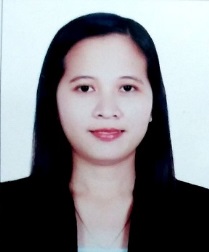 JENNYJENNY.366050@2freemail.com  OBJECTIVE:To work with professional that will utilize my educational knowledge and skills towards the contribution to the success of the company. QUALIFICATION SUMMARY:Accomplished experience in accounting and admin works.Knowledge in accounting procedure& practices.Efficiently handed various type of accounts.Experience using different kinds of system such as Quick Books, Dynamic Microsoft, Linux, Peachtree and System Application Process.COMPUTER SKILLS:MS office, Advance MS excel, Office Outlook, QuickBooks 2015. Web basic applicationComputer literate, have knowledge in software and hardware componentWORK EXPERIENCES:Company	: Khamas Group of Investment Co’s Address		: Al Gharhood, Dubai UAEPosition		: Asst. Accountant / Secretary Inclusive Date	: January 26, 2016 up to presentMaking Daily Bank Reconciliation of 10 Different BanksMonitoring Daily cash flow of 10 BanksEncoding & Updating Monthly PDC PayablesEncoding & Updating PDC ReceivablesPreparing LPO, Debit Note & Credit NoteIssuing MRV (Manual Receipt Voucher)Process Payments & Fund TransferCollect payments cheque / cash to clients & issue receipt voucherIssuing payments cheque/cash and payment voucher to clients Deposit cash and cheque/cashEncoding 5 Hotels (Khamas Hospitality) Payable Transactions.Preparing Monthly Cash Expenses Report of 5 Hotels (Khamas Hospitality).Double Check a Monthly Hotels Payroll & let the owner sign.Company	: Vallacar Transit Inc. Address		: Camalig Jaro Iloilo City, Philippines Position		: Accounting PersonnelInclusive Date	: January  2013 – December 2015 Debtors and creditors bank reconciliationsMaintain cash transaction and petty cash booked dailyIssue checks voucher and checks for company paymentsEncode all employee deductions every payroll cut-offCompany	: Platinum Investor Inc.Address		: Corner JM Basa Guanco St., Iloilo City PhilippinesPosition		: Loan in ChargeInclusive Date	: June 2009 - December 2012 Collecting loan application and weekly processCompute monthly interestIssue and release checks, collect payments (cash or checks) Issue official receipt to the clientBalancing collected amount and depositCompany                  : New Iloilo Supreme Inc (P&G Distributor's)Address		: Corner JM Basa Guanco St., Iloilo City PhilippinesPosition		: Accounting StaffInclusive Date	: June 2009 - December 2012 Collect all suppliers’ invoices and schedule  for their collection dateProcess the collection of all suppliers that already deliveredIssue checks for supplier’s paymentMonitoring all incoming and outgoing transactionsWeekly conduct inventory of two warehousesCompute differential between warehouse stocks to system stocksUpdating and providing monthly reports to the managerEDUCATIONAL BACKGROUND:WESTERN INSTITUTE OF TECHNOLOGY, Luna St., La Paz Iloilo City, Philippines 2004-2008,Bachelor of Science in Accountancy,(JPIA) Junior Philippine Institute of Public Accountant, Student Assistant Officer, AthletePASSI NATIONAL HIGH SCHOOL – ANNEX, Brgy. Sablogon Passi City Iloilo2000-2004, Consistent Honor Student, Student Government Officer, Citizen Advance Training Officer, AthleteBACURANAN ELEMENTARY SCHOOL, Brgy. Bacuranan Passi City, 1994-2000, Consistent Honor Student, Athlete